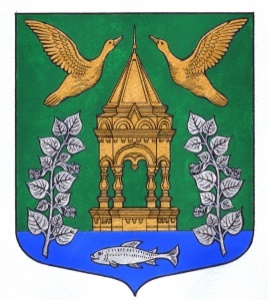 МУНИЦИПАЛЬНЫЙ СОВЕТ ВНУТРИГОРОДСКОГО МУНИЦИПАЛЬНОГО ОБРАЗОВАНИЯ ГОРОДА ФЕДЕРАЛЬНОГО ЗНАЧЕНИЯ САНКТ-ПЕТЕРБУРГА 
МУНИЦИПАЛЬНЫЙ ОКРУГ НАРОДНЫЙ(МС МО МО НАРОДНЫЙ) (Шестой созыв)                                         193079, Санкт-Петербург, ул. Новосёлов, д. 5а, тел/факс: 446-39-12Р Е Ш Е Н И Е №  ПРОЕКТ«___» _______ 2024 года 					    	                    Санкт-Петербург«Об исполнении бюджета МО МО Народный за 2023 год»В соответствии с Конституцией РФ, Бюджетным кодексом РФ, Федеральным законом от 6 октября 2003 года № 131-ФЗ «Об общих принципах организации местного самоуправления в Российской Федерации», Законом Санкт-Петербурга от 23 сентября 
2009 года № 420-79 «Об организации местного самоуправления в Санкт-Петербурге»,  Уставом внутригородского муниципального образования города федерального значения Санкт-Петербурга муниципальный округ Народный, Положением о бюджетном процессе во внутригородском муниципальном образовании города федерального значения
Санкт-Петербурга муниципальный округ Народный, утвержденным Решением 
МС МО МО Народный от 18 апреля 2018 года  № 6 (с изм. и доп.), Муниципальный совет внутригородского муниципального образования города федерального значения 
Санкт-Петербурга муниципальный округ НародныйРЕШИЛ:Утвердить отчёт об исполнении бюджета МО МО Народный за 2023 год:по доходам в сумме 168 431,1 тыс. рублей, по расходам в сумме 155 754,2 тыс. рублей;по профициту в сумме 12 676,9 тыс. рублей.Утвердить показатели:по доходам бюджета МО МО Народный по кодам классификации доходов бюджета, согласно приложению 1 к настоящему решению;по расходам бюджета МО МО Народный по ведомственной структуре расходов бюджета, согласно приложению 2 к настоящему решению;по расходам бюджета МО МО Народный по разделам и подразделам классификации расходов бюджета, согласно приложению 3 к настоящему решению;по источникам финансирования дефицита бюджета по кодам классификации источников финансирования дефицитов бюджетов, согласно приложению 4 к настоящему решению;Решение вступает в силу после его опубликования.Глава муниципального образования, исполняющий полномочия председателя 
муниципального совета                                                                                          В.В. БушинПриложение 1к Решению МС МО МО Народныйот ______ 2024 года № _____«Об исполнении бюджета МО МО Народный за 2023 год»Показатели доходов бюджета МО МО Народный 
по кодам классификации доходов бюджетаПриложение 2к Решению МС МО МО Народныйот ______ 2024 года № _____«Об исполнении бюджета МО МО Народный за 2023 год»Показатели расходов бюджета МО МО Народный 
по ведомственной структуре расходов бюджета                                                                                                                                    тыс. руб.Приложение 3к Решению МС МО МО Народныйот ______ 2024 года № _____«Об исполнении бюджета МО МО Народный за 2023 год»Показатели расходов бюджета МО МО Народный по разделам и подразделам 
классификации расходов бюджета    											            Тыс. руб.Приложение 4к Решению МС МО МО Народныйот ______ 2024 года № _____«Об исполнении бюджета МО МО Народный за 2023 год»Показатели источников финансирования дефицита бюджета 
МО МО Народный по кодам классификации источников финансирования 
дефицитов бюджетов тыс. руб.Пояснительная запискак проекту решения МС МО МО Народный «Об исполнении бюджета 
МО МО Народный за 2023 год»Исполнение доходной части бюджета за 2023 год составило 168 431,1 тыс. руб. или 99,5 % от уточненного плана (169 272,7 тыс. руб.).При этом, исполнение бюджета по налоговым и неналоговым доходам (то есть, без учёта дотаций, субвенций и субсидии из бюджета Санкт-Петербурга) составило 7 162,2 тыс. руб. или 102,0 % от уточненного плана (7 024,0 тыс. руб.), что соответствует 4,3% от общей суммы поступивших доходов в местный бюджет. В то же время, исполнение бюджета по безвозмездным поступлениям (дотации, субсидии и субвенциям на выполнение передаваемых полномочий, финансируемым из бюджета Санкт-Петербурга) составило 161 268,9 тыс. руб. или 99,4 % от уточненного плана (162 248,7 тыс. руб.).Поступление доходов в 2023 году в целом по бюджету составляет 134% от уровня поступлений 2022 года (125 695,3 тыс. руб.). В таблице ниже приведены данные динамики расходов за 2022-2023 годы в разрезе основных расходных статей бюджета и полнота исполнения бюджетных ассигнований.Наименование показателяКод дохода по бюджетной классификацииУтверждено на 2023 год (тыс. руб.)Исполнено на 01.01.2024Исполнено на 01.01.2024Исполнено на 01.01.2024Наименование показателяКод дохода по бюджетной классификацииУтверждено на 2023 год (тыс. руб.)тыс. руб.тыс. руб.% НАЛОГОВЫЕ И НЕНАЛОГОВЫЕ ДОХОДЫ000 1 00 00000 00 0000 0007 024,07 162,27 162,2102,0НАЛОГИ НА ПРИБЫЛЬ, ДОХОДЫ000 1 01 00000 00 0000 0006 703,06 841,26 841,2102,1Налог на доходы физических лиц000 1 01 02000 01 0000 1106 703,06 841,26 841,2102,1Налог на доходы физических лиц с доходов, источником которых является налоговый агент, за исключением доходов, в отношении которых исчисление и уплата налога осуществляются в соответствии со статьями 227, 227.1 и 228 Налогового кодекса Российской Федерации, а также доходов от долевого участия в организации, полученных в виде дивидендов182 1 01 02010 01 0000 1106 703,06 841,26 841,2102,1ДОХОДЫ ОТ ОКАЗАНИЯ ПЛАТНЫХ УСЛУГ И КОМПЕНСАЦИИ ЗАТРАТ ГОСУДАРСТВА000 1 13 00000 00 0000 000321,0321,0321,0100,0Доходы от компенсации затрат государства000 1 13 02000 00 0000 130321,0321,0321,0100,0Прочие доходы от компенсации затрат государства000 1 13 02990 00 0000 130321,0321,0321,0100,0Прочие доходы от компенсации затрат бюджетов внутригородских муниципальных образований городов федерального значения000 1 13 02993 03 0000 130321,0321,0321,0100,0Средства, составляющие восстановительную стоимость зеленых насаждений общего пользования местного значения и подлежащие зачислению в бюджеты внутригородских муниципальных образований Санкт-Петербурга в соответствии с законодательством Санкт-Петербурга867 1 13 02993 03 0100 130321,0321,0321,0100,0БЕЗВОЗМЕЗДНЫЕ ПОСТУПЛЕНИЯ000 2 00 00000 00 0000 000162 248,7161 268,9161 268,999,4БЕЗВОЗМЕЗДНЫЕ ПОСТУПЛЕНИЯ ОТ ДРУГИХ БЮДЖЕТОВ БЮДЖЕТНОЙ СИСТЕМЫ РОССИЙСКОЙ ФЕДЕРАЦИИ000 2 02 00000 00 0000 000162 248,7161 268,9161 268,999,4Дотации бюджетам бюджетной системы Российской Федерации000 2 02 10000 00 0000 150126 014,7142 588,2142 588,2113,2Дотации на выравнивание бюджетной обеспеченности000 2 02 15001 00 0000 150126 014,7126 014,7126 014,7100,0Дотации бюджетам внутригородских муниципальных образований городов федерального значения на выравнивание бюджетной обеспеченности из бюджета субъекта Российской Федерации953 2 02 15001 03 0000 150126 014,7126 014,7126 014,7100,0Прочие субсидии 000 2 02 15002 00 0000 15016 573,516 573,516 573,5100,0Прочие субсидии бюджетам внутригородских муниципальных образований городов федерального значения953 2 02 15002 03 0000 15016 573,516 573,516 573,5100,0Субвенции бюджетам бюджетной системы Российской Федерации000 2 02 30000 00 0000 15019 660,518 680,718 680,795,0Субвенции местным бюджетам на выполнение передаваемых полномочий субъектов Российской Федерации000 2 02 30024 00 0000 1504 221,74 216,44 216,499,9Субвенции бюджетам внутригородских муниципальных образований городов федерального значения на выполнение передаваемых полномочий субъектов Российской Федерации000 2 02 30024 03 0000 1504 221,74 216,44 216,499,9Субвенции бюджетам внутригородских муниципальных образований Санкт-Петербурга на выполнение отдельных государственных полномочий Санкт-Петербурга по организации и осуществлению деятельности по опеке и попечительству953 2 02 30024 03 0100 1504 212,94 207,64 207,699,9Субвенции бюджетам внутригородских муниципальных образований Санкт-Петербурга на выполнение отдельного государственного полномочия Санкт-Петербурга по определению должностных лиц, уполномоченных составлять протоколы об административных правонарушениях, и составлению протоколов об административных правонарушениях953 2 02 30024 03 0200 1508,88,88,8100,0Субвенции бюджетам на содержание ребенка, находящегося под опекой, попечительством, а также вознаграждение, причитающееся опекуну (попечителю), приемному родителю000 2 02 30027 00 0000 15015 438,814 464,314 464,393,7Субвенции бюджетам внутригородских муниципальных образований городов федерального значения на содержание ребенка, находящегося под опекой, попечительством, а также вознаграждение, причитающееся опекуну (попечителю), приемному родителю000 2 02 30027 03 0000 15015 438,814 464,314 464,393,7Субвенции бюджетам внутригородских муниципальных образований Санкт-Петербурга на содержание ребенка в семье опекуна и приемной семье953 2 02 30027 03 0100 15010 206,29 505,09 505,093,1Субвенции бюджетам внутригородских муниципальных образований Санкт-Петербурга на вознаграждение, причитающееся приемному родителю953 2 02 30027 03 0200 1505 232,64 959,34 959,394,8ИТОГО ДОХОДОВИТОГО ДОХОДОВ169 272,7168 431,199,599,5Наименование показателяКод ГРБСКод раздела, подразделаКод целевой статьиКод вида расходовУтверждено на 2023 годИсполнено на 01.01.2024Исполнено на 01.01.2024Исполнено на 01.01.2024Наименование показателяКод ГРБСКод раздела, подразделаКод целевой статьиКод вида расходовУтверждено на 2023 годтыс.руб.%Муниципальный совет внутригородского муниципального образования города федерального значения Санкт-Петербурга муниципальный округ Народный9149 186,9  9 042,3  98,4  ОБЩЕГОСУДАРСТВЕННЫЕ ВОПРОСЫ91401009 186,99 042,398,4  ФУНКЦИОНИРОВАНИЕ ВЫСШЕГО ДОЛЖНОСТНОГО ЛИЦА СУБЪЕКТА РОССИЙСКОЙ ФЕДЕРАЦИИ И МУНИЦИПАЛЬНОГО ОБРАЗОВАНИЯ91401021 771,21 771,0100,0  Непрограммные расходы914010299 0 00 000001 771,21 771,0100,0  Содержание главы муниципального образования914010299 0 00 100101 771,21 771,0100,0  Расходы на выплаты персоналу в целях обеспечения выполнения функций государственными (муниципальными) органами, казенными учреждениями, органами управления государственными внебюджетными фондами914010299 0 00 100101001 771,21 771,0100,0  ФУНКЦИОНИРОВАНИЕ ЗАКОНОДАТЕЛЬНЫХ (ПРЕДСТАВИТЕЛЬНЫХ) ОРГАНОВ ГОСУДАРСТВЕННОЙ ВЛАСТИ И ПРЕДСТАВИТЕЛЬНЫХ ОРГАНОВ МУНИЦИПАЛЬНЫХ ОБРАЗОВАНИЙ 91401037 415,77 271,398,1  Непрограммные расходы914010399 0 00 000007 415,77 271,398,1  Содержание лиц, замещающих выборные муниципальные должности, осуществляющих свои полномочия на постоянной основе 914010399 0 00 100211 487,71 484,999,8  Расходы на выплаты персоналу в целях обеспечения выполнения функций государственными (муниципальными) органами, казенными учреждениями, органами управления государственными внебюджетными фондами914010399 0 00 100211001 487,71 484,999,8  Компенсация депутатам муниципального совета, членам выборных органов местного самоуправления, выборным должностным лицам местного самоуправления, осуществляющим свои полномочия на непостоянной основе, расходов в связи с осуществлением ими своих мандатов 914010399 0 00 10022336,6316,894,1  Расходы на выплаты персоналу в целях обеспечения выполнения функций государственными (муниципальными) органами, казенными учреждениями, органами управления государственными внебюджетными фондами914010399 0 00 10022100336,6316,894,1  Аппарат представительного органа муниципального образования 914010399 0 00 100235 591,45 469,697,8  Расходы на выплаты персоналу в целях обеспечения выполнения функций государственными (муниципальными) органами, казенными учреждениями, органами управления государственными внебюджетными фондами914010399 0 00 100231003 541,13 537,099,9  Закупка товаров, работ и услуг для обеспечения государственных (муниципальных) нужд914010399 0 00 100232001 897,31 789,694,3  Иные бюджетные ассигнования914010399 0 00 10023800153,0143,093,5  Местная администрация внутригородского муниципального образования города федерального значения Санкт-Петербурга муниципальный округ Народный953160 085,8146 711,991,6  ОБЩЕГОСУДАРСТВЕННЫЕ ВОПРОСЫ953010039 788,136 661,892,1  ФУНЦИОНИРОВАНИЕ ПРАВИТЕЛЬСТВА РОССИЙСКОЙ ФЕДЕРАЦИИ, ВЫСШИХ ИСПОЛНИТЕЛЬНЫХ ОРГАНОВ  ГОСУДАРСТВЕННОЙ ВЛАСТИ СУБЪЕКТОВ РОССИЙСКОЙ ФЕДЕРАЦИИ, МЕСТНЫХ АДМИНИСТРАЦИЙ 953010436 800,736 353,198,8  Непрограммные расходы953010499 0 00 0000036 800,736 353,198,8  Содержание главы местной администрации 953010499 0 00 100311 771,21 770,9100,0  Расходы на выплаты персоналу в целях обеспечения выполнения функций государственными (муниципальными) органами, казенными учреждениями, органами управления государственными внебюджетными фондами953010499 0 00 100311001 771,21 770,9100,0  Содержание и обеспечение деятельности местной администрации по решению вопросов местного значения953010499 0 00 1003230 816,630 374,598,6  Расходы на выплаты персоналу в целях обеспечения выполнения функций государственными (муниципальными) органами, казенными учреждениями, органами управления государственными внебюджетными фондами953010499 0 00 1003210026 501,926 271,099,1  Закупка товаров, работ и услуг для обеспечения государственных (муниципальных) нужд953010499 0 00 100322004 294,54 088,595,2  Иные бюджетные ассигнования953010499 0 00 1003280020,215,074,3  Расходы на исполнение государственного полномочия по организации и осуществлению деятельности по опеке и попечительству за счет субвенции из бюджета Санкт-Петербурга953010499 0 00 G08504 212,94 207,699,9  Расходы на выплаты персоналу в целях обеспечения выполнения функций государственными (муниципальными) органами, казенными учреждениями, органами управления государственными внебюджетными фондами953010499 0 00 G08501003 934,63 929,999,9  Закупка товаров, работ и услуг для обеспечения государственных (муниципальных) нужд953010499 0 00 G0850200278,3277,799,8  Резервные фонды95301112 078,60,00,0  Непрограммные расходы953011199 0 00 000002 078,60,00,0  Формирование резервного фонда местной администрации953011199 0 00 801002 078,60,00,0  Иные бюджетные ассигнования953011199 0 00 801008002 078,60,00,0  Другие общегосударственные вопросы9530113908,8308,834,0  Муниципальная программа «Формирование архивных фондов»953011301 0 00 00000300,0300,0100,0  Формирование архивных фондов органов местного самоуправления, муниципальных предприятий и учреждений953011301 0 00 02010300,0300,0100,0  Закупка товаров, работ и услуг для обеспечения государственных (муниципальных) нужд953011301 0 00 02010200300,0300,0100,0  Непрограммные расходы953011399 0 00 00000608,88,81,4  Расходы на исполнение государственного полномочия по составлению протоколов об административных правонарушениях за счет субвенции из бюджета Санкт-Петербурга953011399 0 00 G01008,88,8100,0  Закупка товаров, работ и услуг для обеспечения государственных (муниципальных) нужд953011399 0 00 G01002008,88,8100,0  Расходы по осуществлению закупок товаров, работ, услуг для обеспечения муниципальных нужд953011399 0 00 00110600,00,00,0  Закупка товаров, работ и услуг для обеспечения государственных (муниципальных) нужд953011399 0 00 00110200600,00,00,0  НАЦИОНАЛЬНАЯ БЕЗОПАСНОСТЬ И ПРАВООХРАНИТЕЛЬНАЯ ДЕЯТЕЛЬНОСТЬ9530300305,0305,0100,0  Защита населения и территории от чрезвычайных ситуаций природного и техногенного характера, пожарная безопасность953031080,580,5100,0  Муниципальная программа «Защита населения и территории от чрезвычайных ситуаций природного и техногенного характера»953031002 0 00 0000080,580,5100,0  Содействие в установленном порядке исполнительным органам государственной власти Санкт-Петербурга в сборе и обмене информацией в области защиты населения и территорий от чрезвычайных ситуаций, а также содействию в информировании населения об угрозе возникновения или о возникновении чрезвычайной ситуации953031002 0 00 0202130,530,5100,0  Закупка товаров, работ и услуг для обеспечения государственных (муниципальных) нужд953031002 0 00 0202120030,530,5100,0  Проведение подготовки и обучения неработающего населения способам защиты и действиям в чрезвычайных ситуациях953031002 0 00 0202250,0  50,0  100,0  Закупка товаров, работ и услуг для обеспечения государственных (муниципальных) нужд953031002 0 00 0202220050,0  50,0  100,0  ДРУГИЕ ВОПРОСЫ В ОБЛАСТИ НАЦИОНАЛЬНОЙ БЕЗОПАСНОСТИ И ПРАВООХРАНИТЕЛЬНОЙ ДЕЯТЕЛЬНОСТИ9530314224,5224,5100,0  Муниципальная программа «Профилактика правонарушений»953031403 0 00 0000068,068,0100,0  Участие в деятельности по профилактике правонарушений953031403 0 00 0203068,068,0100,0  Закупка товаров, работ и услуг для обеспечения государственных (муниципальных) нужд953031403 0 00 0203020068,068,0100,0  Муниципальная программа «Профилактика терроризма и экстремизма»953031404 0 00 0000030,530,5100,0  Участие в профилактике терроризма и экстремизма, а также в минимизации и (или) ликвидации последствий проявления терроризма и экстремизма953031404 0 00 0204030,530,5100,0  Закупка товаров, работ и услуг для обеспечения государственных (муниципальных) нужд953031404 0 00 0204020030,530,5100,0  Муниципальная программа «Профилактика незаконного потребления наркотических средств»953031405 0 00 00000126,0126,0100,0  Расходы на мероприятия по профилактике незаконного потребления наркотических средств и психотропных веществ, новых потенциально опасных психоактивных веществ953031405 0 00 02050126,0126,0100,0  Закупка товаров, работ и услуг для обеспечения государственных (муниципальных) нужд953031405 0 00 02050200126,0126,0100,0  НАЦИОНАЛЬНАЯ ЭКОНОМИКА9530400390,0389,9100,0  ОБЩЕЭКОНОМИЧЕСКИЕ ВОПРОСЫ9530401350,0349,9100,0  Муниципальная программа «Участие в организации и финансировании проведения оплачиваемых общественных работ, временного трудоустройства отдельных категорий граждан»953040106 0 00 00000350,0349,9100,0  Участие в организации и финансировании проведения оплачиваемых общественных работ953040106 0 00 02061183,5183,4100,0  Закупка товаров, работ и услуг для обеспечения государственных (муниципальных) нужд953040106 0 00 02061200183,5183,4100,0  Участие в организации и финансировании временного трудоустройства отдельных категорий граждан953040106 0 00 02062166,5166,5100,0  Закупка товаров, работ и услуг для обеспечения государственных (муниципальных) нужд953040106 0 00 02062200166,5166,5100,0  ДРУГИЕ ВОПРОСЫ В ОБЛАСТИ НАЦИОНАЛЬНОЙ ЭКОНОМИКИ953041240,040,0100,0  Муниципальная программа «Развитие малого бизнеса»953041207 0 00 0000040,040,0100,0  Мероприятия по содействию развития малого бизнеса953041207 0 00 0207040,040,0100,0  Закупка товаров, работ и услуг для обеспечения государственных (муниципальных) нужд953041207 0 00 0207020040,040,0100,0  ЖИЛИЩНО-КОММУНАЛЬНОЕ ХОЗЯЙСТВО953050084 530,275 379,589,2  БЛАГОУСТРОЙСТВО953050384 530,275 379,589,2  Муниципальная программа «Благоустройство»953050308 0 00 0000084 530,275 379,589,2  Благоустройство территории муниципального образования953050308 0 00 0208132 425,424 462,375,4  Закупка товаров, работ и услуг для обеспечения государственных (муниципальных) нужд953050308 0 00 0208120032 425,424 462,375,4  Озеленение территории муниципального образования953050308 0 00 0208225 372,524 184,995,3  Закупка товаров, работ и услуг для обеспечения государственных (муниципальных) нужд953050308 0 00 0208220025 051,523 863,995,3  Иные бюджетные ассигнования953050308 0 00 02082800321,0321,0100,0  Расходы на осуществление работ в сфере 
озеленения на территории муниципального 
образования, софинансируемые за счет 
средств местного бюджета953050308 0 00 M251010 158,810 158,8100,0  Закупка товаров, работ и услуг для обеспечения государственных (муниципальных) нужд953050308 0 00 M251020010 158,810 158,8100,0  Расходы на осуществление работ в сфере 
озеленения на территории 
муниципального образования за счет 
субсидии из бюджета Санкт-Петербурга953050308 0 00 S251016 573,516 573,5100,0  Закупка товаров, работ и услуг для обеспечения государственных (муниципальных) нужд953050308 0 00 S251020016 573,516 573,5100,0  ОХРАНА ОКРУЖАЮЩЕЙ СРЕДЫ953060082,082,0100,0  ДРУГИЕ ВОПРОСЫ В ОБЛАСТИ ОХРАНЫ ОКРУЖАЮЩЕЙ СРЕДЫ953060582,082,0100,0  Муниципальная программа «Охрана окружающей среды»953060509 0 00 0000082,082,0100,0  Участие в мероприятиях по охране окружающей среды, за исключением организации и осуществления мероприятий по экологическому контролю953060509 0 00 0209141,041,0100,0  Закупка товаров, работ и услуг для обеспечения государственных (муниципальных) нужд953060509 0 00 0209120041,041,0100,0  Осуществление экологического просвещения, а также организация экологического воспитания и формирования экологической культуры в области обращения с твердыми коммунальными отходами953060509 0 00 0209241,041,0100,0  Закупка товаров, работ и услуг для обеспечения государственных (муниципальных) нужд953060509 0 00 0209220041,041,0100,0  ОБРАЗОВАНИЕ9530700750,2  750,1  100,0  ПРОФЕССИОНАЛЬНАЯ ПОДГОТОВКА, ПЕРЕПОДГОТОВКА И ПОВЫШЕНИЕ КВАЛИФИКАЦИИ953070568,2  68,1  99,9  Муниципальная программа «Профессиональная подготовка, переподготовка и повышение квалификации»953070510 0 00 0000068,2  68,1  99,9  Организация профессионального образования и дополнительного профессионального образования выборных должностных лиц местного самоуправления, членов выборных органов местного самоуправления, депутатов муниципальных советов муниципальных образований, муниципальных служащих953070510 0 00 0211068,2  68,1  99,9  Закупка товаров, работ и услуг для обеспечения государственных (муниципальных) нужд953070510 0 00 0211020068,2  68,1  99,9  МОЛОДЕЖНАЯ ПОЛИТИКА 9530707450,0450,0100,0  Муниципальная программа «Военно-патриотическое воспитание граждан»953070711 0 00 00000450,0450,0100,0  Проведение работ по военно-патриотическому воспитанию граждан953070711 0 00 02120450,0450,0100,0  Закупка товаров, работ и услуг для обеспечения государственных (муниципальных) нужд953070711 0 00 02120200450,0450,0100,0  ДРУГИЕ ВОПРОСЫ В ОБЛАСТИ ОБРАЗОВАНИЯ9530709232,0232,0100,0  Муниципальная программа «Профилактика дорожно-транспортного травматизма»953070912 0 00 00000112,0112,0100,0  Расходы на участие в реализации мер по профилактике дорожно-транспортного травматизма953070912 0 00 02130112,0112,0100,0  Закупка товаров, работ и услуг для обеспечения государственных (муниципальных) нужд953070912 0 00 02130200112,0112,0100,0  Муниципальная программа «Профилактика межнациональных (межэтнических) конфликтов»953070914 0 00 00000120,0120,0100,0  Расходы на реализацию мер, направленных на укрепление межнационального и межконфессионального согласия, сохранение и развитие языков и культуры народов Российской Федерации, социальную и культурную адаптацию мигрантов, профилактику межнациональных (межэтнических) конфликтов953070914 0 00 02150120,0120,0100,0  Закупка товаров, работ и услуг для обеспечения государственных (муниципальных) нужд953070914 0 00 02150200120,0120,0100,0  КУЛЬТУРА, КИНЕМАТОГРАФИЯ 953080011 111,611 111,4100,0  КУЛЬТУРА95308018 253,98 253,8100,0  Муниципальная программа «Организация и проведение праздничных и иных зрелищных мероприятий» 953080115 0 00 000008 253,98 253,8100,0  Организация и проведение местных и участие в организации и проведении городских праздничных и иных зрелищных мероприятий953080115 0 00 021608 253,98 253,8100,0  Закупка товаров, работ и услуг для обеспечения государственных (муниципальных) нужд953080115 0 00 021602008 253,98 253,8100,0  Другие вопросы в области культуры, кинематографии95308042 857,72 857,6100,0  Муниципальная программа «Организация и проведение досуговых мероприятий»953080416 0 00 000002 857,72 857,6100,0  Организация и проведение досуговых мероприятий953080416 0 00 021702 857,72 857,6100,0  Закупка товаров, работ и услуг для обеспечения государственных (муниципальных) нужд953080416 0 00 021702002 857,72 857,6100,0  СОЦИАЛЬНАЯ ПОЛИТИКА953100015 948,114 973,593,9  СОЦИАЛЬНОЕ ОБЕСПЕЧЕНИЕ НАСЕЛЕНИЯ9531003432,8432,6100,0  Непрограммные расходы953100399 0 00 00000432,8432,6100,0  Выплата доплат к пенсии лицам, замещавшим должности муниципальной службы 953100399 0 00 40830432,8432,6100,0  Социальное обеспечение и иные выплаты населению953100399 0 00 40830300432,8432,6100,0  ОХРАНА СЕМЬИ И ДЕТСТВА953100415 438,814 464,393,7  Непрограммные расходы953100499 0 00 0000015 438,814 464,393,7  Расходы на исполнение государственного полномочия по выплате денежных средств на содержание ребенка в семье опекуна и приемной семье за счет субвенции из бюджета Санкт-Петербурга953100499 0 00 G086010 206,29 505,093,1  Социальное обеспечение и иные выплаты населению953100499 0 00 G086030010 206,29 505,093,1  Расходы на исполнение государственного полномочия по выплате денежных средств на вознаграждение приемным родителям за счет субвенции из бюджета Санкт-Петербурга953100499 0 00 G08705 232,64 959,394,8  Социальное обеспечение и иные выплаты населению953100499 0 00 G08703005 232,64 959,394,8  ДРУГИЕ ВОПРОСЫ В ОБЛАСТИ СОЦИАЛЬНОЙ ПОЛИТИКИ953100676,576,5100,0  Муниципальная программа «Оказание натуральной помощи малообеспеченным гражданам»953100617 0 00 0000076,576,5100,0  Расходы на оказание натуральной помощи малообеспеченным гражданам, находящимся в трудной жизненной ситуации, нарушающей жизнедеятельность гражданина, которую он не может преодолеть самостоятельно, в виде обеспечения их топливом953100617 0 00 0218076,576,5100,0  Социальное обеспечение и иные выплаты населению953100617 0 00 0218030076,576,5100,0  ФИЗИЧЕСКАЯ КУЛЬТУРА И СПОРТ95311005 658,25 658,1100,0  МАССОВЫЙ СПОРТ95311025 658,25 658,1100,0  Расходы на финансовое обеспечение выполнения муниципального задания бюджетными учреждениями953110299 0 00 202105 658,25 658,1100,0  Предоставление субсидий бюджетным, автономным учреждениям и иным некоммерческим организациям953110299 0 00 202106005 658,25 658,1100,0  СРЕДСТВА МАССОВОЙ ИНФОРМАЦИИ95312001 522,41 400,592,0  ПЕРИОДИЧЕСКАЯ ПЕЧАТЬ И ИЗДАТЕЛЬСТВА95312021 522,41 400,592,0  Муниципальная программа «Средства массовой информации»953120218 0 00 000001 522,41 400,592,0  Расходы на периодические печатные издания, учрежденные органами местного самоуправления, для опубликования официальной информации953120218 0 00 021901 522,41 400,592,0  Закупка товаров, работ и услуг для обеспечения государственных (муниципальных) нужд953120218 0 00 021902001 522,41 400,592,0  ИТОГО РАСХОДОВ169 272,7155 754,292,0  Наименование показателяКод раздела, подразделаУтверждено на 2023 годИсполнено на 01.01.2024Исполнено на 01.01.2024Наименование показателяКод раздела, подразделаУтверждено на 2023 годтыс.руб.%Общегосударственные вопросы010048 975,045 704,193,3  Функционирование высшего должностного лица субъекта российской федерации и муниципального образования01021 771,21 771,0100,0  Функционирование законодательных (представительных) органов государственной власти и представительных органов муниципальных образований 01037 415,77 271,398,1  Функционирование правительства российской федерации, высших исполнительных органов государственной власти субъектов российской федерации, местных администраций 010436 800,736 353,198,8  Резервные фонды01112 078,60,00,0  Другие общегосударственные вопросы0113908,8308,834,0  Национальная безопасность и правоохранительная деятельность0300305,0305,0100,0  Защита населения и территории от чрезвычайных ситуаций природного и техногенного характера, пожарная безопасность031080,580,5100,0  Другие вопросы в области национальной безопасности и правоохранительной деятельности0314224,5224,5100,0  Национальная экономика0400390,0389,9100,0  Общеэкономические вопросы0401350,0349,9100,0  Другие вопросы в области национальной экономики041240,040,0100,0  Жилищно-коммунальное хозяйство050084 530,275 379,589,2  Благоустройство050384 530,275 379,589,2  Охрана окружающей среды060082,082,0100,0  Другие вопросы в области охраны окружающей среды060582,082,0100,0  Образование0700750,2  750,1  100,0  Профессиональная подготовка, переподготовка и повышение квалификации070568,2  68,1  99,9  Молодежная политика 0707450,0450,0100,0  Другие вопросы в области образования0709232,0232,0100,0  Культура, кинематография 080011 111,611 111,4100,0  Культура08018 253,98 253,8100,0  Другие вопросы в области культуры, кинематографии08042 857,72 857,6100,0  Социальная политика100015 948,114 973,593,9  Социальное обеспечение населения1003432,8432,6100,0  Охрана семьи и детства100415 438,814 464,393,7  Другие вопросы в области социальной политики100676,576,5100,0  Физическая культура и спорт11005 658,25 658,1100,0  Массовый спорт11025 658,25 658,1100,0  Средства массовой информации12001 522,41 400,592,0  Периодическая печать и издательства12021 522,41 400,592,0  ИТОГО РАСХОДОВ169 272,7155 754,292,0  Наименование показателяКод источника финансирования дефицита бюджета по бюджетной классификацииУтвержденные бюджетные 
назначения  Исполнено1234Изменение остатков средствх0,0-12 676,9Источники внутреннего финансирования дефицитов бюджетов 000 01 00 00 00 00 0000 000-169 272,7-168 431,1Изменение остатков средств на счетах по учету средств бюджета000 01 05 00 00 00 0000 000-169 272,7-168 431,1Увеличение остатков средств бюджетов000 01 05 00 00 00 0000 500-169 272,7-168 431,1Увеличение прочих остатков средств бюджетов000 01 05 02 00 00 0000 500-169 272,7-168 431,1Увеличение прочих остатков денежных средств бюджетов000 01 05 02 01 00 0000 510-169 272,7-168 431,1Увеличение прочих остатков денежных средств бюджетов внутригородских муниципальных образований городов федерального значения 953 01 05 02 01 03 0000 510-169 272,7-168 431,1Источники внутреннего финансирования дефицитов бюджетов 000 01 00 00 00 00 0000 000169 272,7155 754,2Изменение остатков средств на счетах по учету средств бюджета000 01 05 00 00 00 0000 000169 272,7155 754,2Уменьшение остатков средств бюджетов000 01 05 00 00 00 0000 600169 272,7155 754,2Уменьшение прочих остатков средств бюджетов000 01 05 02 00 00 0000 600169 272,7155 754,2Уменьшение прочих остатков денежных средств бюджетов000 01 05 02 01 00 0000 610169 272,7155 754,2Уменьшение прочих остатков денежных средств бюджетов внутригородских муниципальных образований городов федерального значения 953 01 05 02 01 03 0000 610169 272,7155 754,2Наименование статейУтверждено на 2023 годИсполнено в 2023 годуИсполнено в 2023 годуИсполнено в 2022 годуСоотношение 2023 к 2022 годуНаименование статейтыс. руб.тыс. руб.%тыс. руб.%ИТОГО РАСХОДОВ169 272,7155 754,292,0  124 288,3125,3в том числе:ОБЩЕГОСУДАРСТВЕННЫЕ ВОПРОСЫ48 975,045 704,193,3  36 299,1125,9НАЦИОНАЛЬНАЯ БЕЗОПАСНОСТЬ И ПРАВООХРАНИТЕЛЬНАЯ ДЕЯТЕЛЬНОСТЬ305,0305,0100,0  263,0116,0НАЦИОНАЛЬНАЯ ЭКОНОМИКА390,0389,9100,0  362,8107,5ЖИЛИЩНО-КОММУНАЛЬНОЕ ХОЗЯЙСТВО84 530,275 379,589,2  56 580,7133,2ОХРАНА ОКРУЖАЮЩЕЙ СРЕДЫ82,082,0100,0  128,064,1ОБРАЗОВАНИЕ750,2  750,1  100,0  639,9117,2КУЛЬТУРА, КИНЕМАТОГРАФИЯ11 111,611 111,4100,0  4 413,6в 2,5 разаСОЦИАЛЬНАЯ ПОЛИТИКА15 948,114 973,593,9  14 118,6106,1ФИЗИЧЕСКАЯ КУЛЬТУРА И СПОРТ5 658,25 658,1100,0  10 171,255,6СРЕДСТВА МАССОВОЙ ИНФОРМАЦИИ1 522,41 400,592,0  1 311,3106,8